BC Unit 3 Parametric Equations and VectorsCalculus Valentine's Day poem You pull my heart strings at a constant rate.
The three words I want to tell you, I cannot wait.
My love for you is not a partial fraction,
But rather, a whole lot of attraction.
In my heart, video games make their revolution.
I love them, but I’d rather have a u-substitution.
In this short life, my love for you is exponential.
The time I have now, I will use its max potential
To work for you who I truly desire.
Make no error, your love, I will acquire.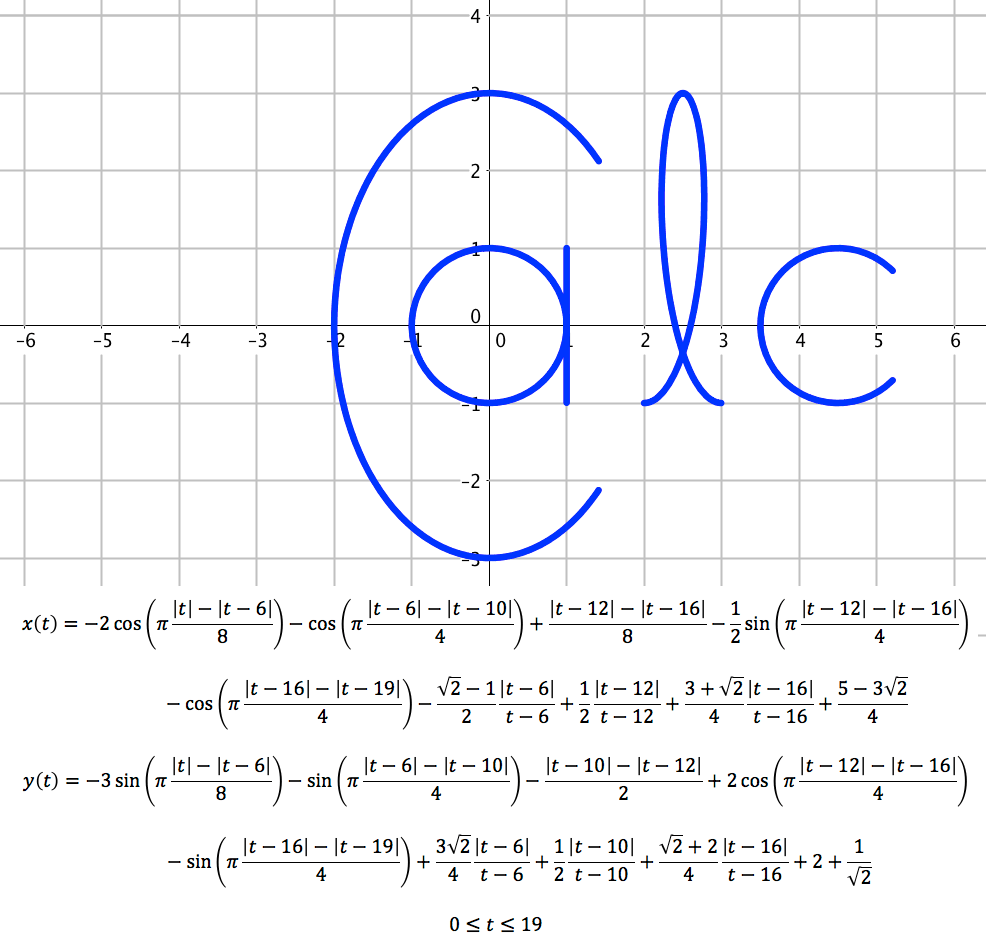 TopicAssignmentsDay 1Wed 2/13Sec 9.2 and 9.3 Parametric EquationsGraphing, Eliminating the Parameter,1st derivativep.650 #1,3,9,15,17,23p.657 #17,21,23 and describe the movement of the particle 31,35,39Day 2 Thurs 2/14Sec 9.3 Parametric Eqns2nd derivative, arc lengthp.657 #5-13 odd,47-51 odd, 88-90Day 3 Fri 2/15Early ReleaseQuizKhan Academy Assignment due Feb 19thMon 2/18Teacher Workday Day 4Tues 2/19Review of MotionReview of Motion Along a Line WSDay 5  ACTWed 2/20Sec 9.6 Vectorsp.684 #5, 7-13 odd b only,          17-21 odd, 25, 35, 37Day 6Thurs 2/219.7 Vector Valued FunctionsDay 4 Homework WSDay 7Fri 2/22More vector valued functionsDay 5 Homework WSKhan Assignment due Feb 28thDay 8Mon 2/25Even More Practice with v-v functionsDay 6 Homework WSDay 9Tues 2/26Projectile MotionProjectile Motion worksheetDay 10Wed 2/27Reviewp. 703 #39-53 odd, 153-163 oddp. 707 #1,4,6-9  p. 708 1,2Day 11Thurs 2/28Test (AP style)Problem Set